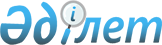 О внесении изменения в постановление акимата Жанакорганского района от 16 ноября 2017 года № 372 "Об утверждении схемы пастбищеоборотов по Жанакорганскому району на основании геоботанического обследования пастбищ"
					
			Утративший силу
			
			
		
					Постановление акимата Жанакорганского района Кызылординской области от 2 декабря 2021 года № 525. Утратило силу постановлением Жанакорганского районного акимата Кызылординской области от 20 марта 2023 года № 116
      Сноска. Утратило силу постановлением Жанакорганского районного акимата Кызылординской области от 20.03.2023 № 116 (вводится в действие по истечении десяти календарных дней после дня его первого официального опубликования).
      В соответствии со статьей 26 Закона Республики Казахстан "О правовых актах" акимат Жанакорганского района ПОСТАНОВЛЯЕТ:
      1. внести в постановление акимата Жанакорганского района от 16 ноября 2017 года № 372 "Об утверждении схемы пастбищеоборотов по Жанакорганскому району на основании геоботанического обследования пастбищ" (зарегистрировано в Реестре государственной регистрации нормативных правовых актов за № 6048) следующее изменения:
      пункт 2 указанного постановления изложить в новой редакции:
      "Коммунальному государственному учреждению "Отдел сельского хозяйства Жанакорганского района" принять меры вытекающие из ностоящего постановления.";
      в приложении к данному постановлению слова "13. Сельский округ Бесарык" заменить словами "13. Сельский округ Жаманбай батыр".
      2. Контроль за исполнением настоящего постановления возложить на курирующего данную сферу заместителя акима Жанакорганского района.
      3. Настоящее постановление вводится в действие по истечении десяти календарных дней после дня его первого официального опубликования.
					© 2012. РГП на ПХВ «Институт законодательства и правовой информации Республики Казахстан» Министерства юстиции Республики Казахстан
				
      Аким Жанакорганского района

Р. Рустемов
